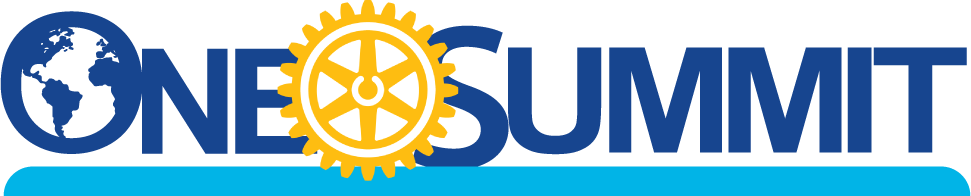 2020-2021 “Rotary Opens Opportunities”Document 3Promotional Information for District UseInsert or edit the information you want to use to promote the training.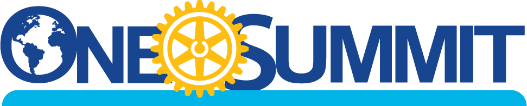 WHAT:		DISTRICT ____ ONE ROTARY SUMMIT			       “Rotary Opens Opportunities”WHEN:		DateTIME:			_____ to _____  WHERE:		Place			Street Address			City and StateWHY:This is your time to learn, explore, and discuss how “Rotary Opens Opportunities”You will share how opportunities are important for all of us as Rotarians and Rotaractors.You will participate in focused discussions about Membership, Public Image, and The Rotary Foundation and how the three work together in Rotary.“Rotary Opens Opportunities”What?  District ____ One Rotary Summit(s)When?			Where?
Explore the power of Engagement and how “Rotary Opens Opportunities” at (one of) this year’s District ____ One Rotary Summit(s) and gain a better understanding of how Membership, Public Image, The Rotary Foundation work together.  Join Rotarians and Rotaractors interacting at this One Rotary Summit designed for you and your club.  It will be time well spent!  Click here (a link) to register now.Explore the power of Engagement and how “Rotary Opens Opportunities” at (one of) this year’s District ____ One Rotary Summit(s).  Sessions will be held (date), (time) and (place).  This session is designed for new and experienced Rotarians and Rotaractors to come together and share discussion about opportunities through Public Image, Membership, and The Rotary Foundation.As a participant you will…Be inspired and ready to act on Rotary opportunities through the connectedness of Membership, Public Image, and The Rotary Foundation.Gain a broader view of opportunities that come through Rotary and Rotaract.Understand how acting on opportunities can help clubs increase membership and result in member retention.Appreciate how acting on opportunities can lead to increased giving to The Rotary Foundation and Doing Good in the World.Understand “What’s in it for me” and “What’s in it for others.”______________________________________________________________________We are excited to announce that our District will be presenting One Rotary Summits (a One Rotary Summit), emphasizing how we as Rotarians and Rotaractors are acting on how Rotary Opens Opportunities on ________  at _________.  The summit emphasizes the relationship among Membership, Public Image, and Humanitarian Service through The Rotary Foundation and is a unique and effective way to help club members understand and become truly engaged in the opportunities offered by Rotary and Rotaract.  [Add registration information.]5 Reasons to attend the ‘Rotary Opens Opportunities’ One Rotary Summit Learn In the breakout sessions, attendees can have unlimited opportunities to learn from the best – other Rotarians and Rotaractors.LeadSessions on promoting Rotary and local leadership help you develop skills that will help you strengthen the voice of Rotary where you live and work.Connect This one-of-a-kind session gives you the opportunity to lean in and learn from one another.Develop ‘Rotary Opens Opportunities’ offers you tools and training to enrich your own and club members’ Rotary lives.Celebrate ‘Rotary Opens Opportunities’ helps your club honor accomplishments and contributions of all who perform Service above Self._______________________________________________________________